--- NOTHING FOLLOWS ---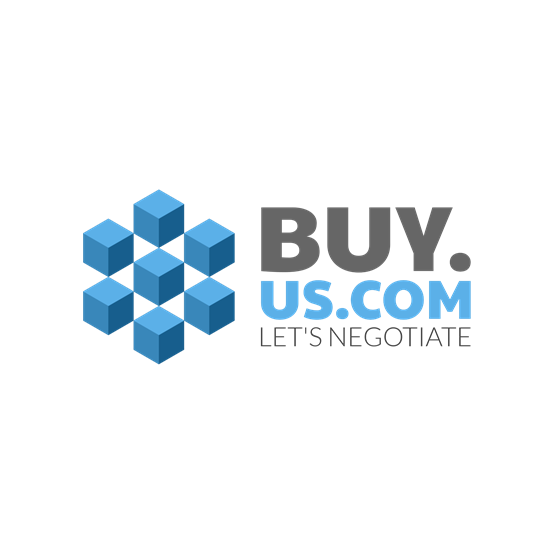 